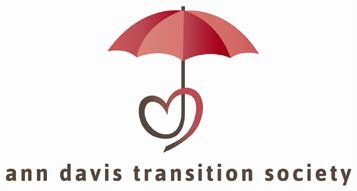 Ann Davis Transition SocietyJob Title: Adult Women’s Outreach Worker  Job Site: Ann Davis Transition Society Community Outreach Office- 46230 Yale Rd, Chilliwack, BC, and The Chilliwack Community with some outside court accompanimentReports to: Director of Housing and OutreachHours: 5 days per week, 35 hours – Term ends on March 31st, 2022.Salary Range: Competitive with benefits after 3 monthsJob Posting Closing Date: Open until filled.To Apply: Email cover letter and resume/cv with 2 references: Adult Women’s Outreach Worker Position in subject line to HR@anndavis.org. Position Summary: The Adult Women’s Outreach Worker provides service to adult women by promoting access to justice and participation in the justice system when they have experience, or are at risk of experiencing abuse, threats, violence or sexual violence as well as providing services that will develop and maintain relationships with related services (e.g. counselling programs, neighboring transition houses and safe homes, social services, the RCMP, other outreach services, alcohol and drug services, etc.); identifies and addresses the service needs of women. Develops and delivers culturally appropriate education initiatives to raise awareness of the effects of violence against women, of violence prevention and of services available to women who have experienced violence, abuse or threats. Provides supports or referrals to supports, such as counselling to women in need of support, including residents and former residents of transition houses. Facilitates women’s understanding of their experience and the emotional and psychological impact of the trauma resulting from abusive or violent experiences while respecting women’s rights to their own beliefs, values, culture and choices. Provides local transportation, accompaniment, and advocacy, as required, such as for legal or social services appointments and provides transportation to the nearest transition house facility. Assists woman-centered responses based on practices to prevent violence and sexual exploitation through education awareness, outreach activities and intervention for women in the Fraser Valley, BC. This position provides feminist based legal and systems-based information, in collaboration with the ADTS legal advocate, safety planning, advocacy, accompaniment and referrals to women survivors of sexual and physical assault and violence in intimate relationships and/or criminal harassment. This position includes mandatory membership with the BCGEU.Responsibilities:Provides outreach services to 75 adult women who have or are at risk of violence, abuse or trauma.Develops partnership opportunities with other service providers or organizations working towards violence free communities and to secure at least one.The outreach worker will enable women to access justice and participation by providing information on available resources and connecting women to the right resource needed.Provides transportation to lawyer and court appointments and other supports as needed.Delivers services as program demands require, in accordance with Ann Davis Transition Society’s mission, vision and policies.Provides crisis intervention.Undertake specific outreach to increase program accessibility for women who don’t access mainstream services during mainstream hours including young women, indigenous women, seniors, Immigrant women and women who do sex work.Provides assessment and safety planning.Assists women in accessing other services.Provides direct services in person and over the phone. Provides coverage where gaps in coverage exist.Promotes public awareness, public education and attends community events and represents ADTS at various tables as directed.Prepares monthly reports and compile statistics.Participates in debriefing and case consultation with her supervisor and ADTS staff.Performs other duties as defined in job description.Qualifications:A strong feminist analysis of violence against women which addresses the understanding of power and its interconnections among gender, race, culture, class, physical ability, sexual orientation, and age as well as all forms of oppression based on experience of colonization, religion, ethnicity and heritage.Relevant training, experience and education in a directly related field. Strong crisis intervention skills.Able to utilize effective communication and positive relationships to assist women through a problem-solving process.Solid understanding of the dynamics of violence and sexual assault against women in relationships and the cycle of abuse.Experience working with women survivors of violence and sexual/physical assault.Good organization and time management skills.Well-developed communication skills both written and oral.Strong computer literacy in Word and Excel required.Ability to work effectively independently and within a team, energetic and self-motivated.Strong work ethic.Familiar with the issues and needs that refugee and immigrant women’s experience.Knowledge and experience working with survivors of historic racism and the impact of colonization.Strong conflict resolution skills and strong commitment to working as a positive member of a team.Willing and open to give and receive feedback.Demonstrated cultural competency including awareness of diverse marginalized communities in Fraser Valley and ability to work with women from various cultural communities.Satisfactory Vulnerable Sector Criminal Record Clearance A valid B.C. Driver's License (Class 5 or Class 7), and a suitable driver's abstract.Documentation that you are legally entitled to work in Canada.Competencies:Excellent interpersonal skills: ability to work independently, cooperatively, and from a feminist perspective.Demonstrated ability to communicate effectively both verbally and in writing.Ability to relate non-judgmentally with people from diverse backgrounds of culture, class, race, sexual orientation, gender identity, etc.Able to maintain strict confidentiality, signing oath of confidentiality.Exemplary client centered skills, both in person and over the telephone.Excellent working within a team and developing consensus.Strong time management and organizational skills.Able to perform technical, specialized, complex and difficult office administrative work requiring the use of independent judgement and initiative.Able to analyze and resolve office administrative and procedural problems.Able to perform basic research and prepare reports and recommendations.Able to use initiative and independent judgement within established policy and procedural guideline.Able to communicate effectively with all levels of staffing, the general public, representatives of public and private organizations and others sufficient to exchange or convey information.Working Conditions:Regular hours are from 9-5 Monday to Friday. May need to occasionally be available for flexible scheduling weekdays, weekends and possibly some holidays if required.Worksite: Ann Davis Transition Society Community Outreach Office46230 Yale Rd, Chilliwack, BC V2P 2P3The Chilliwack Community with some outside court accompanimentStreet Outreach – including camps. Note: We conduct primary source verification of applicant's credentials including education, training, work history, and licensure.  STATEMENT OF DIVERSITYThe Ann Davis Transition Society, as a leading non-profit organization, respects diversity and fosters social inclusion. We strive to deliver inclusive service, affirming the dignity of those we serve regardless of heritage (race, ethnicity, culture, nationality, linguistic origin, place of origin, citizenship, color, ancestry), education, beliefs, creed (religion, faith, spirituality), gender, gender identity, age, sexual orientation, physical or mental health, physical or cognitive capabilities, socio-economic status and political belief.The Adult Women’s Outreach Worker will follow the Code of Ethics and the Mission Statement of the Ann Davis Transition Society.